Knowledge Questionnaire 745660 PointsSpecific outcome 1: Pose questions, collect and organise data Assessment CriteriaSituations or issues that can be dealt with through statistical methods are identified correctlyVariables contributing to a problem situation are identified and addressed in data gatheringAppropriate and efficient methods are used to collect, record and organise dataData samples are of adequate size and are representative of the populationDefine a budget in your own words.  (1)Explain the following.  (3)Where does the Minister of Finance get the money to allocate to the various state departments?  List at least four forms of taxation.  (4)What does the government do with the money the collect through tax?  List at least four things.  (4)The next page contains an example of a Budget Management Report.  Study this report and answer the questions that follow.  (7)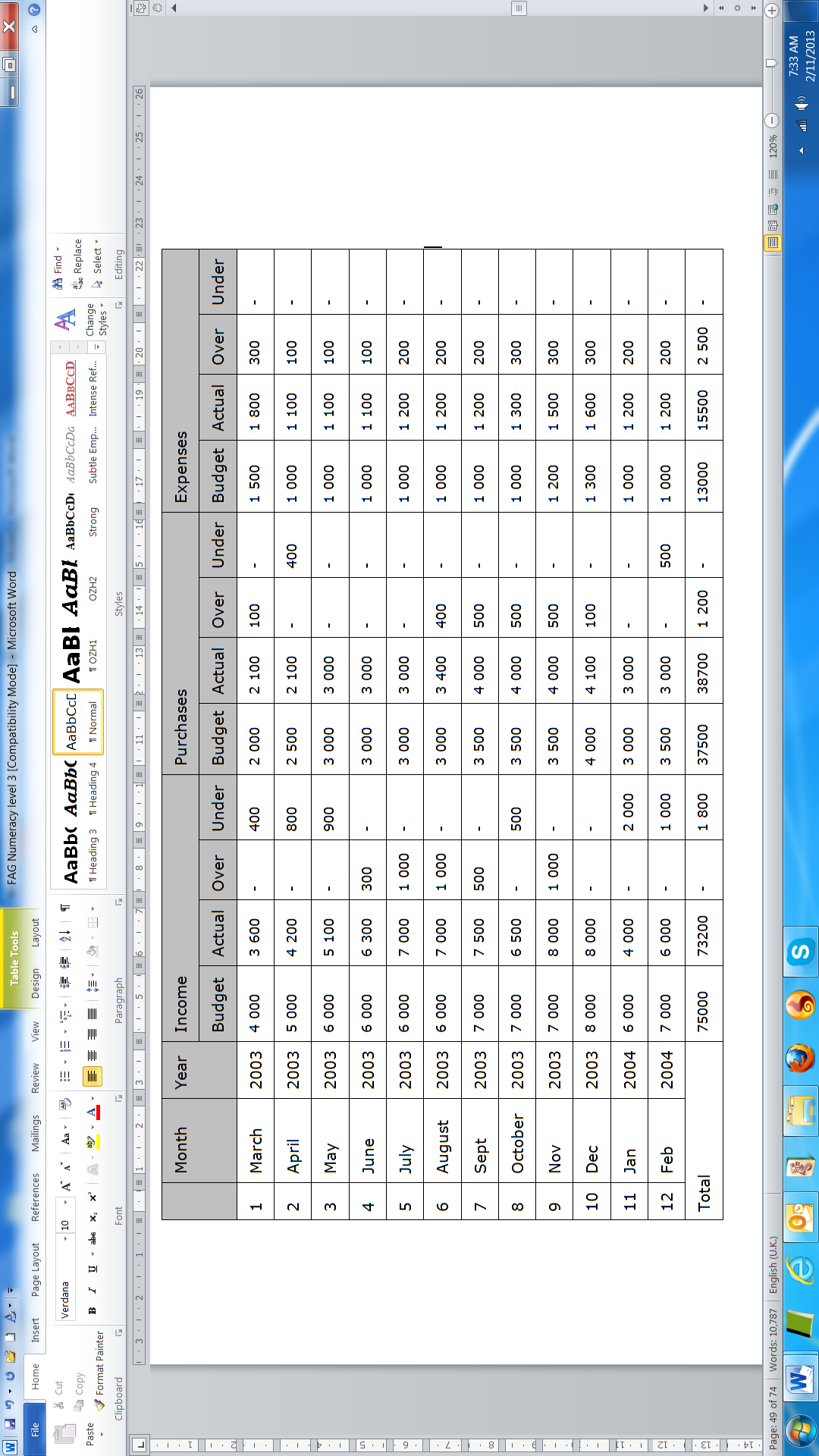 Was the income more or less than anticipated for the year?  By how much?  (2)Were the expenses over budget or under budget?  By how much?  (2)What was the total income for the year?  (1)Give the total amount that was spent on purchases and expenses.  (1)What was the profit after everything was paid?  (1)Answer the following questions regarding the Income statement shown below.  (5)How much money came into the business as a result of salesHow much money was spent to purchase raw materialsHow much was spent on various expense itemsWhat was the net profit before tax What wasthe net profit after tax INCOME STATEMENT – Actual vs. Budget:  01/04/2006 to 31/03/2007List two benefits of budgeting.  (2)Which financial records does a manager use to control income and expenses? (2)Refer back to the Management Budget Report for the year 2003 and answer the following questions.  (4)How should a selling price be worked out?  (4)If your total cost of a case of wine (with twelve bottles)  is R 120.  What is the cost of one bottle of wine?  (1)You have decided to add a mark-up of 100% to the wine.  At what price will you sell the wine?  (1)Specific Outcome 2: Represent, analyse and interpret data using various techniques.  Use random events to explore and apply, probability concepts in simple lifeThe differences between simple and compound interest are described in terms of their common applications and effectsMethods of calculation are appropriate to the problem typesComputational tools are used efficiently and correctly and solutions obtained are verified in terms of the context or problemSolutions to calculations are used effectively to define the changes over a period of timeWhat is meant by compound interest?  (1)Calculate the compound interest on an investment of R678 which is invested for a period of 12 years at 15,6% interest per year.  (5)What does depreciation mean?  (1)What does appreciation mean?  (1)If your money loses value over 12 years, did the value appreciate or depreciate?  (1)If the value of your house increases over 10 years, did the value of the house appreciate or depreciate?  (1)Specific Outcome 3: Use mathematics to debate aspects of the national economy:  Range: Tax, productivity and the equitable distribution of resourcesAssessment Criteria:Values are calculated correctlyMathematical tools and systems are used effectively to determine, compare and describe aspects of the national economyDebating points are based on well-reasoned arguments and are supported by mathematical informationHow is productivity measured in business?  (1)List at least two inputs and two outputs that are used to measure productivity.  (4)In your own words describe why energy  resources should be distributed equitably amongst the people and businesses in .  (2)How can government ensure equitable distribution of resources to encourage agricultural development?  (2)The laws regarding the selection and governing of national, provincial and local governments are set out in the Constitution. Section 214 of the Act states that the provinces are entitled to an equitable share of the national revenue. This includes a portion of the income tax on individuals collected in the province and a percentage of the value added or sales tax collected within the province. Explain how Section 214 of the Act ensures equitable distribution of resources.  (2)Describe how productivity is measured in government departments.  (2)Fixed ExpensesFixed ExpensesChanging ExpensesChanging ExpensesLuxury ExpensesLuxury ExpensesActualBudgetVarianceVarianceValue%SALES100 000.0080 000.0020 000.000.20COST OF SALES (Purchases)75 000.0060 000.0015 000.000.20OTHER INCOME 100.0066.0034.000.34EXPENSES14 300.0016 400.00-2 100.00-0.15Bank Charges1 000.00800.00200.000.20Cleaning500.00500.00--Consumables200.00300.00-100.00-0.50Entertainment Expenses1 500.001 600.00-100.00-0.07Interest Paid100.00200.00-100.00-1.00Printing & Stationary3 000.003 000.00-Telephone & Fax5 000.006 000.00-1 000.00-0.20Vehicle Expenses3 000.004 000.00-1 000.00-0.33NET PROFIT/(LOSS) BEFORE TAX10 800.003 666.007 134.000.66TAX3 780.001 283.102 496.900.66NET PROFIT/(LOSS)7 020.002 382.904 637.100.66What was the total income for the year?What was the difference between the budgeted income and the actual income?How much was spent on purchases for the year?What was the difference between the budgeted expenses and the actual expenses?The Inputs are:The Outputs are: